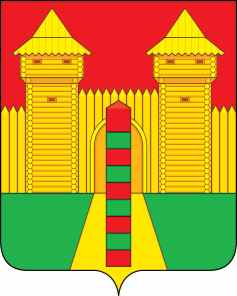 АДМИНИСТРАЦИЯ  МУНИЦИПАЛЬНОГО  ОБРАЗОВАНИЯ «ШУМЯЧСКИЙ   РАЙОН» СМОЛЕНСКОЙ  ОБЛАСТИПОСТАНОВЛЕНИЕот 21.09.2022г. № 427          п. ШумячиНа основании Указа Губернатора Смоленской области от 21 сентября 
2022 года № 92 «О выполнении мероприятий по обеспечению мобилизационного развертывания   Вооруженных Сил   Российской   Федерации   на   территории Смоленской   области»,   Администрация       муниципального      образования «Шумячский район» Смоленской области
          П О С Т А Н О В Л Я Е Т:1. Заместителям Главы муниципального образования «Шумячский район» Смоленской области, руководителям структурных подразделений                                      Администрации муниципального образования «Шумячский район» Смоленской области, Главам муниципальных образований сельских поселений Шумячского района Смоленской области, руководителям организаций, независимо от                     организационно- правовых форм и форм собственности, расположенных на                 территории муниципального образования «Шумячский район» Смоленской                области оказать содействие:- в обеспечении призыва граждан на военную службу по мобилизации в Вооруженные Силы Российской Федерации в количестве и в сроки, которые определены Министерством обороны Российской Федерации;- Военному комиссариату Шумячского района Смоленской области в                 организации своевременного оповещения и явки граждан, подлежащих призыву на военную службу по мобилизации, поставки техники на сборные пункты или в воинские части, в предоставлении зданий, сооружений, коммуникаций,                           земельных участков, транспортных и других материальных средств в                                  соответствии с планами мобилизации.2.  Ведущему специалисту сектора по информационной политике                           Администрации муниципального образования «Шумячский район» Смоленской области (О.А. Сныткину) обеспечить опубликование настоящего постановления в средствах массовой информации.3. Контроль за исполнением настоящего постановления оставляю за собой.И.п. Главы муниципального образования «Шумячский район» Смоленской области                                       Г.А. ВарсановаОб оказании содействия в выполнении       мероприятий по обеспечению                       мобилизационного развертывания               Вооруженных Сил Российской                        Федерации на территории                                муниципального образования                       «Шумячский район» Смоленской                  области